Государственное автономное учреждение дополнительного профессионального образования «Приморский краевой институт развития образования» (ГАУ ДПО ПК ИРО) информирует об открытии региональной стажировочной площадки по теме "Организация методического сопровождения разных форм наставничества в образовательных организациях Приморского края" на базе муниципального бюджетного образовательного учреждения «Средняя общеобразовательная школа № 5 пгт. Сибирцево» Черниговского муниципального округа (далее – МБОУ СОШ № 5).Цель: диссеминация опыта по реализации целевой модели наставничества, презентация эффективных практик сопровождения различных форм наставничества, разработка программно-методических материаловКатегория слушателей: директора общеобразовательных организаций, заместители директора по учебно-воспитательной работе, заместители директора по воспитательной работе, методисты, кураторы наставничества в общеобразовательных организациях, руководители муниципальных школ наставничества,  педагоги.Форма обучения: очно – заочная, с применением дистанционных образовательных технологий.Срок освоения программы: 16 академических часов.Время проведения: с 01.04.2024 по 31.12.2024Режим обучения: сессионно: 1 сессия (2 дня) - в очной форме по 5  академических часов занятий в день, 2 сессия - в заочной форме в объеме 6 часов с применением дистанционных образовательных технологий.Пакет документов  стажировочной площадки размещен на сайте МБОУ СОШ № 5  https://sibircevo5.primorschool.ru/?section_id=188 .Руководитель стажировочной площадки: Яскевич Елена Николаевна, региональный методист ЦНППМ ГАУ ДПО ПК ИРО, моб. тел.8 (951) 003-28-58Контактное лицо: Сеничева Юлия Алексеевна, главный эксперт ЦНППМ ГАУ ДПО ПК ИРО, моб. тел. 8(924) 251-85-21.Ректор									Т.В. МельниковаСеничева Юлия Алексеевна,8(924) 251-85-21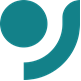 Государственное автономное учреждение дополнительного профессионального образования «Приморский краевой институт развития образования»(ГАУ ДПО ПК ИРО)ул. Станюковича, 28, г. Владивосток, 690003Телефон: 8(423)241-43-77E-mail: info@pkiro.ru  ОКПО 16522947, ОГРН 1022502262452ИНН/КПП 2540019440/254001001Государственное автономное учреждение дополнительного профессионального образования «Приморский краевой институт развития образования»(ГАУ ДПО ПК ИРО)ул. Станюковича, 28, г. Владивосток, 690003Телефон: 8(423)241-43-77E-mail: info@pkiro.ru  ОКПО 16522947, ОГРН 1022502262452ИНН/КПП 2540019440/254001001Государственное автономное учреждение дополнительного профессионального образования «Приморский краевой институт развития образования»(ГАУ ДПО ПК ИРО)ул. Станюковича, 28, г. Владивосток, 690003Телефон: 8(423)241-43-77E-mail: info@pkiro.ru  ОКПО 16522947, ОГРН 1022502262452ИНН/КПП 2540019440/254001001Государственное автономное учреждение дополнительного профессионального образования «Приморский краевой институт развития образования»(ГАУ ДПО ПК ИРО)ул. Станюковича, 28, г. Владивосток, 690003Телефон: 8(423)241-43-77E-mail: info@pkiro.ru  ОКПО 16522947, ОГРН 1022502262452ИНН/КПП 2540019440/254001001Государственное автономное учреждение дополнительного профессионального образования «Приморский краевой институт развития образования»(ГАУ ДПО ПК ИРО)ул. Станюковича, 28, г. Владивосток, 690003Телефон: 8(423)241-43-77E-mail: info@pkiro.ru  ОКПО 16522947, ОГРН 1022502262452ИНН/КПП 2540019440/254001001Руководителям органов местного самоуправления, осуществляющих управление в сфере образованияРуководителям органов местного самоуправления, осуществляющих управление в сфере образованияНа №На №отРуководителям органов местного самоуправления, осуществляющих управление в сфере образованияО деятельности региональной стажировочной площадки О деятельности региональной стажировочной площадки О деятельности региональной стажировочной площадки О деятельности региональной стажировочной площадки О деятельности региональной стажировочной площадки О деятельности региональной стажировочной площадки Руководителям органов местного самоуправления, осуществляющих управление в сфере образования